ГАННІВСЬКА ЗАГАЛЬНООСВІТНЯ ШКОЛА І-ІІІ СТУПЕНІВПЕТРІВСЬКОЇ СЕЛИЩНОЇ РАДИ ОЛЕКСАНДРІЙСЬКОГО РАЙОНУКІРОВОГРАДСЬКОЇ ОБЛАСТІНАКАЗ26.08.2021                                                                                                        № 26-ус. ГаннівкаПро зарахування до списку учнівВолодимирівської загальноосвітньої школи І-ІІ ступенів,філії Ганнівської загальноосвітньої школи І-ІІІ ступенів Іванової Анастасії ЮріївниНАКАЗУЮ:Зарахувати до списку учнів 7 класу Володимирівської загальноосвітньої школи І-ІІ ступенів, філії Ганнівської загальноосвітньої школи І-ІІІ ступенів ІВАНОВУ Анастасію Юріївну 26 серпня 2021 року.Класному керівнику 7 класу Володимирівської загальноосвітньої школи І-ІІ ступенів, філії Ганнівської загальноосвітньої школи І-ІІІ ступенів ІЩЕНКО І.В. зробити відповідні записи у класному журналі та оформити особову справу до 31.08.2021 року.3. Відповідальному за ведення алфавітної книги ЖУКОВІЙ М.С. зробити відповідні записи в алфавітній книзі до 31.08.2021 року.Контроль за виконанням даного наказу покласти на завідувача Володимирівської загальноосвітньої школи І-ІІ ступенів, філії Ганнівської загальноосвітньої школи І-ІІІ ступенів МІЩЕНКО М.І.Директор школи                                                                                                    О.КанівецьЗ наказом ознайомлені:                                                                                               М.МіщенкоМ. ЖуковаІ. Іщенко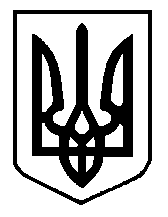 